	1. KUŽELKÁŘSKÁ LIGA DOROSTU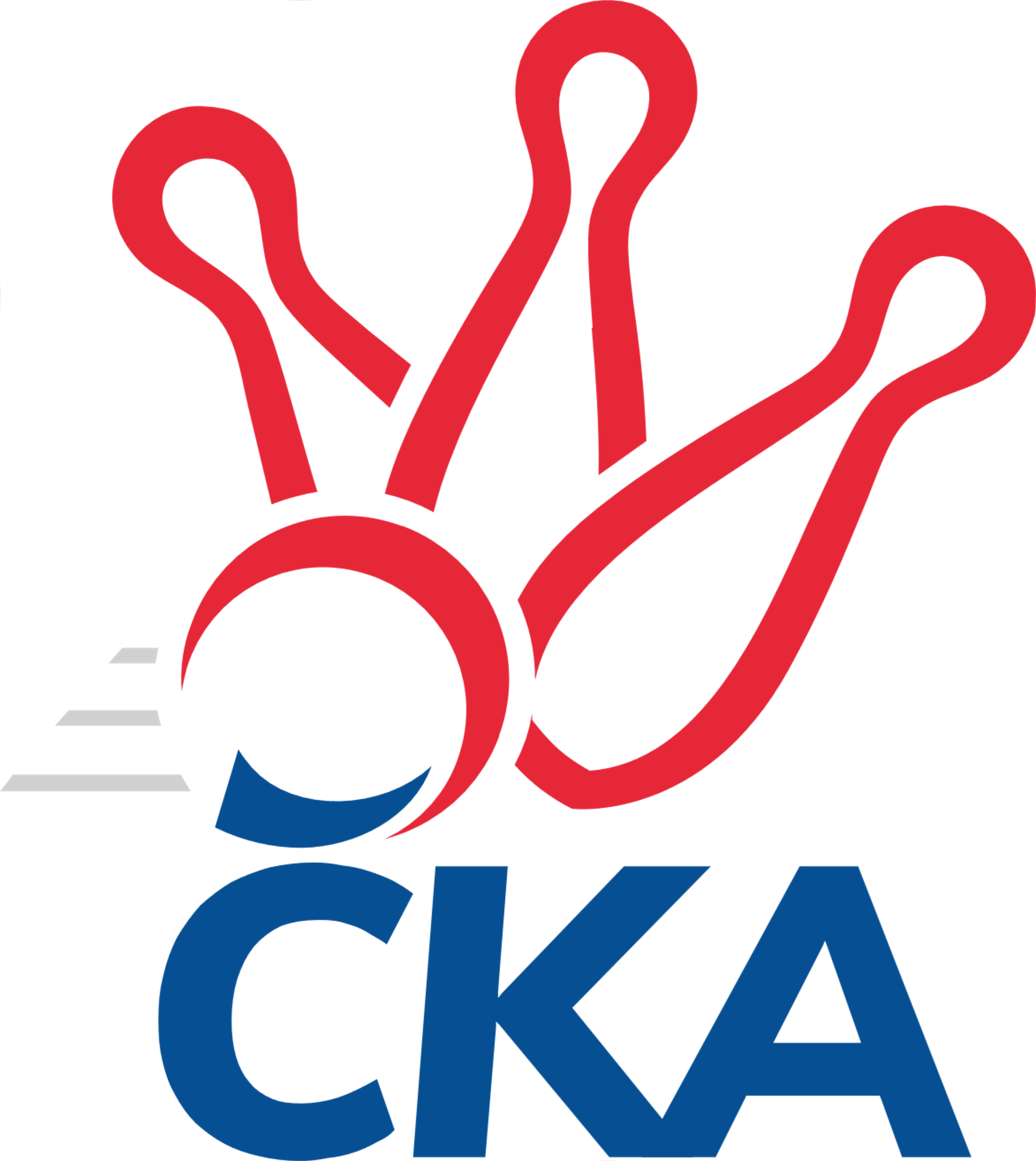 Č. 8Ročník 2019/2020	10.11.2019Nejlepšího výkonu v tomto kole: 1743 dosáhlo družstvo: TJ Slovan Kamenice nad Lipou1.KLD C 2019/2020Výsledky 8. kolaSouhrnný přehled výsledků:TJ Slovan Kamenice nad Lipou	- TJ Lokomotiva Č. Velenice	2:0	1743:1626		10.11.KK Lokomotiva Tábor	- KK Hilton Sezimovo Ústí 	0:2	1587:1588		10.11.KK PSJ Jihlava	- TJ Centropen Dačice	2:0	1632:1540		10.11.Tabulka družstev:	1.	TJ Slovan Kamenice nad Lipou	7	5	0	2	10 : 4 	 	 1666	10	2.	KK PSJ Jihlava	7	5	0	2	10 : 4 	 	 1654	10	3.	TJ Lokomotiva Č. Velenice	7	5	0	2	10 : 4 	 	 1638	10	4.	KK Hilton Sezimovo Ústí	7	4	0	3	8 : 6 	 	 1601	8	5.	KK Lokomotiva Tábor	7	2	0	5	4 : 10 	 	 1592	4	6.	TJ Centropen Dačice	7	2	0	5	4 : 10 	 	 1575	4	7.	TJ Jiskra Nová Bystřice	6	1	0	5	2 : 10 	 	 1559	2Podrobné výsledky kola:	 TJ Slovan Kamenice nad Lipou	1743	2:0	1626	TJ Lokomotiva Č. Velenice	Lukáš Dúška	155 	 129 	 145 	168	597 	  	 553 	 136	132 	 138	147	Lukáš Holý	Barbora Švédová	150 	 135 	 146 	129	560 	  	 514 	 136	124 	 112	142	Anna Večeřová	Kamila Jirsová	147 	 134 	 138 	129	548 	  	 512 	 135	127 	 125	125	David Holý	David Schober ml.	147 	 152 	 145 	142	586 	  	 559 	 146	152 	 130	131	Jiří Novotnýrozhodčí: Petr ŠindelářNejlepší výkon utkání: 597 - Lukáš Dúška	 KK Lokomotiva Tábor	1587	0:2	1588	KK Hilton Sezimovo Ústí 	Šárka Aujezdská	116 	 120 	 160 	132	528 	  	 495 	 118	131 	 118	128	Patrik Berka	Jolana Jelínková	121 	 140 	 130 	130	521 	  	 552 	 154	119 	 117	162	Jan Novák	Martin Jinda	139 	 123 	 142 	134	538 	  	 541 	 162	130 	 126	123	Thea Petrů	nikdo nenastoupil	 	 0 	 0 		0 	  	 448 	 112	134 	 82	120	Kristýna Novákovározhodčí: Zdeněk SamecNejlepší výkon utkání: 552 - Jan Novák	 KK PSJ Jihlava	1632	2:0	1540	TJ Centropen Dačice	Matyáš Stránský	136 	 132 	 130 	143	541 	  	 519 	 128	119 	 119	153	Klára Křížová	Martin Čopák	132 	 129 	 126 	144	531 	  	 503 	 135	112 	 138	118	Veronika Brtníková	Lukáš Novák	149 	 140 	 144 	119	552 	  	 504 	 130	120 	 120	134	Jan Neuvirt	Tomáš Dejmek	151 	 131 	 116 	141	539 	  	 517 	 138	120 	 119	140	Tereza Křížovározhodčí: Nejlepší výkon utkání: 552 - Lukáš NovákPořadí jednotlivců:	jméno hráče	družstvo	celkem	plné	dorážka	chyby	poměr kuž.	Maximum	1.	Lukáš Novák 	KK PSJ Jihlava	572.00	373.4	198.6	1.7	4/4	(589)	2.	Lukáš Dúška 	TJ Slovan Kamenice nad Lipou	568.56	386.4	182.2	4.6	4/4	(602)	3.	Jan Novák 	KK Hilton Sezimovo Ústí 	561.67	371.0	190.7	3.5	5/5	(602)	4.	Jiří Novotný 	TJ Lokomotiva Č. Velenice	557.13	373.7	183.4	5.3	5/5	(620)	5.	David Schober  ml.	TJ Slovan Kamenice nad Lipou	555.00	361.7	193.3	5.2	3/4	(586)	6.	Jan Škrampal 	TJ Slovan Kamenice nad Lipou	552.58	365.0	187.6	5.8	4/4	(588)	7.	Klára Křížová 	TJ Centropen Dačice	547.73	368.3	179.5	6.1	5/5	(567)	8.	Martin Jinda 	KK Lokomotiva Tábor	545.92	365.0	180.9	6.5	4/4	(562)	9.	Barbora Švédová 	TJ Slovan Kamenice nad Lipou	541.22	376.8	164.4	7.8	3/4	(574)	10.	Tomáš Dejmek 	KK PSJ Jihlava	540.00	369.4	170.6	8.7	3/4	(563)	11.	David Holý 	TJ Lokomotiva Č. Velenice	536.27	365.1	171.1	7.6	5/5	(578)	12.	Lukáš Holý 	TJ Lokomotiva Č. Velenice	530.73	355.0	175.7	6.7	5/5	(572)	13.	Matyáš Stránský 	KK PSJ Jihlava	530.38	357.6	172.8	4.8	4/4	(560)	14.	Martin Čopák 	KK PSJ Jihlava	522.50	361.2	161.3	8.4	4/4	(553)	15.	Petra Mertlová 	TJ Jiskra Nová Bystřice	522.42	356.8	165.6	6.1	4/4	(552)	16.	Šárka Aujezdská 	KK Lokomotiva Tábor	521.33	352.9	168.4	8.8	4/4	(585)	17.	Jolana Jelínková 	KK Lokomotiva Tábor	521.33	354.8	166.5	10.2	3/4	(564)	18.	Anna Večeřová 	TJ Lokomotiva Č. Velenice	521.20	357.4	163.8	8.7	5/5	(571)	19.	Tomáš Kopáček 	TJ Jiskra Nová Bystřice	520.33	350.4	169.9	5.3	4/4	(542)	20.	Veronika Brtníková 	TJ Centropen Dačice	518.73	354.3	164.4	7.3	5/5	(556)	21.	Thea Petrů 	KK Hilton Sezimovo Ústí 	513.73	348.3	165.4	5.7	5/5	(541)	22.	Jan Neuvirt 	TJ Centropen Dačice	502.73	352.9	149.9	10.1	5/5	(569)	23.	Tereza Křížová 	TJ Centropen Dačice	502.25	348.8	153.5	7.0	4/5	(517)	24.	Karolína Filakovská 	TJ Jiskra Nová Bystřice	501.75	349.9	151.9	11.5	4/4	(555)	25.	František Šotola 	TJ Jiskra Nová Bystřice	496.00	346.2	149.8	12.1	4/4	(515)		Kamila Jirsová 	TJ Slovan Kamenice nad Lipou	551.75	359.3	192.5	5.0	1/4	(560)		Filip Mikuláštík 	KK Hilton Sezimovo Ústí 	533.00	367.7	165.3	10.3	3/5	(538)		Jaroslav Nedoma 	KK PSJ Jihlava	532.00	364.5	167.5	9.5	2/4	(533)		Michal Baudyš 	TJ Jiskra Nová Bystřice	527.00	369.0	158.0	8.0	1/4	(527)		Martin Hlaváč 	KK Lokomotiva Tábor	519.83	352.3	167.5	9.2	2/4	(542)		Patrik Berka 	KK Hilton Sezimovo Ústí 	516.56	366.9	149.7	8.8	3/5	(568)		Darja Novotná 	TJ Slovan Kamenice nad Lipou	505.00	350.0	155.0	9.0	1/4	(505)		Jakub Stuchlík 	TJ Centropen Dačice	501.50	358.5	143.0	14.0	2/5	(527)		Lukáš Bambula 	TJ Slovan Kamenice nad Lipou	483.00	319.0	164.0	7.0	1/4	(483)		Vít Beranovský 	TJ Centropen Dačice	481.00	339.0	142.0	19.0	1/5	(481)		Marie Myslivcová 	KK Lokomotiva Tábor	476.00	325.0	151.0	9.0	1/4	(476)		Kristýna Nováková 	KK Hilton Sezimovo Ústí 	448.00	318.0	130.0	14.0	1/5	(448)Sportovně technické informace:Starty náhradníků:registrační číslo	jméno a příjmení 	datum startu 	družstvo	číslo startu25358	Tereza Křížová	10.11.2019	TJ Centropen Dačice	4x
Hráči dopsaní na soupisku:registrační číslo	jméno a příjmení 	datum startu 	družstvo	24236	Kristýna Nováková	10.11.2019	KK Hilton Sezimovo Ústí 	Program dalšího kola:9. kolo24.11.2019	ne	10:00	KK Hilton Sezimovo Ústí  - KK PSJ Jihlava	24.11.2019	ne	10:00	TJ Lokomotiva Č. Velenice - KK Lokomotiva Tábor	24.11.2019	ne	10:00	TJ Centropen Dačice - TJ Jiskra Nová Bystřice	Nejlepší šestka kola - absolutněNejlepší šestka kola - absolutněNejlepší šestka kola - absolutněNejlepší šestka kola - absolutněNejlepší šestka kola - dle průměru kuželenNejlepší šestka kola - dle průměru kuželenNejlepší šestka kola - dle průměru kuželenNejlepší šestka kola - dle průměru kuželenNejlepší šestka kola - dle průměru kuželenPočetJménoNázev týmuVýkonPočetJménoNázev týmuPrůměr (%)Výkon5xLukáš DúškaKamenice n. L.5975xLukáš DúškaKamenice n. L.108.315972xDavid Schober ml.Kamenice n. L.5861xDavid Schober ml.Kamenice n. L.106.315862xBarbora ŠvédováKamenice n. L.5605xJan NovákSezimovo Ústí105.825525xJiří NovotnýČ. Velenice5595xLukáš NovákJihlava105.795523xLukáš HolýČ. Velenice5531xThea PetrůSezimovo Ústí103.715415xLukáš NovákJihlava5523xMatyáš StránskýJihlava103.68541